Note for ParentsThe activities below are practical activities for you and your child to enjoy.  How and when you do them is up to you and your child.  Please do not worry about getting them all completed or if they take longer than a day, that is fine.  Choose a time that suits you and your child, this may change from day to day.  To access a ‘Task of the day’ you just double click the word document icon.  This will bring up another word document that has all the instructions you need to complete the task.  Most of the things you will need for the task will be found in your home or nearby.  If an app is mentioned, there will be a link below it with a ‘How to’ video to help you out.You will be able to contact me on jessons@hwbmail.net Monday to Friday.  If you want to share any photos, videos or work that your child has done please feel free to email. The most important thing is the health and well-being of your family.  These activities should be fun and give you valuable time together to talk, share and create things.Model  1 main activity per day; 2 physical activities per day; 1 creative per day and 1 reading per day.Model  1 main activity per day; 2 physical activities per day; 1 creative per day and 1 reading per day.Main activityMain activityLearn the nursery rhyme:Hickory Dickory DockThe mouse ran up the clockthe clock struck one, the mouse ran downHickory Dickory DockFull instruction here, double click the icon:Learn the nursery rhyme:Hickory Dickory DockThe mouse ran up the clockthe clock struck one, the mouse ran downHickory Dickory DockFull instruction here, double click the icon:Physical ActivitiesPhysical ActivitiesPeg clockPut pegs around a circular object eg plate, like hours on the clock. Can you?Can you touch your toes?Can you touch your nose?Can you make yourself tall?Can you make yourself small?Can you make yourself wide?Can you make yourself narrow?Can you go slow?Can you go fast?Can you move like a mouse?Think of other things that you can do and share with your family.Can they do it to?Creative ActivityCreative ActivityMake a collage of a mouse with natural things from the garden, a walk or from recycled materials in the house (no need for glue).  Use sticks, an old picture frame of strips of card/newspaper to frame it.  Take a picture if you can or use Chatterpix to make it come alive. You can use this with the activity ‘learning the nursery rhyme.’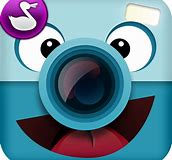 Make a collage of a mouse with natural things from the garden, a walk or from recycled materials in the house (no need for glue).  Use sticks, an old picture frame of strips of card/newspaper to frame it.  Take a picture if you can or use Chatterpix to make it come alive. You can use this with the activity ‘learning the nursery rhyme.’Listen to a storyListen to a storySnuggle up with a favourite book and a member of your family or watch Bedtime story on the TV.Snuggle up with a favourite book and a member of your family or watch Bedtime story on the TV.